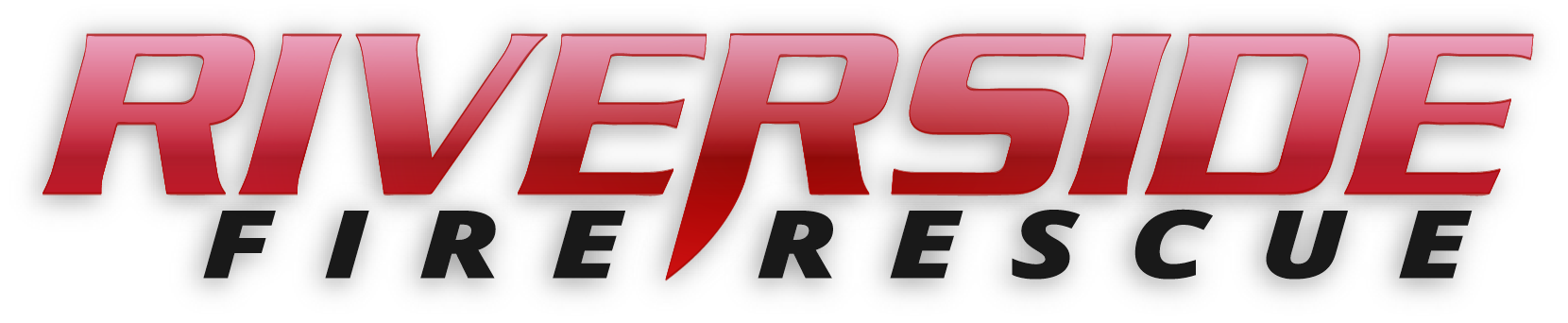 Pierce County Fire Protection District No. 14Commissioners Meeting June 10, 2019In Attendance:  Commissioner John Campbell, Commissioner Peter Allison, Commissioner Jerry Sandberg, Fire Chief Kira Thirkield, Lt. Michael Cramer, FF Spencer Byfield and Secretary Pat Shandrow.Commissioner Campbell opened the meeting with the pledge of allegiance at 6:30 p.m.The minutes of the May 28, 2019 Regular Board Meeting were approved as presented.Citizen Comments:  NoneVouchers:  Voucher list was reviewed, approved and attached.Chief’s Report:  The Chief’s Report was presented reviewed and attached.Old Business:SOP Rewrite Project: 1000 Series currently under review by the Commissioners.  There were no new comments at this time. Work is now also proceeding on the 2000 Series.  Hazard Mitigation Plan: Ongoing – A section of the current plan was distributed to the Board for review and input.New Business:Employment / Contract:  A motion was made to offer Michael Cramer a position of full time permanent employment.  Motion was discussed and approved unanimously.  The Professional Service Contract for Michael Cramer was distributed to the Commissioners for review.  Resolution 2019-354 Fees Update:  A resolution of the Board of Commissioners for Pierce County Fire District No. 14 updating the established fees, charges and fines was presented to the Commissioners for review and approval.  Motion was made to approve Resolution 2019-354 and approved unanimously.Resolution 2019-355 Surplus Equipment:  A resolution of the Board of Commissioners for Pierce County Fire District No. 14 Declaring Outdated or Un-Needed Equipment was presented to the Commissioners for review.	The Board of Commissioners wish to declare the following items as surplus: 		(2) Panasonic Toughbook Model: CF28STJGZKM		No Inventory #		(1) Physio-Control Lifepak 12 				Inventory #LP7404		(1) Honda Generator 						Inventory #E74102	(1) Stihl MS 290 Chainsaw					Inventory #E74150	(1) Stihl TS 350 Super Cut-Off Saw 				Inventory #E74046	(4) Metal Lockers 						No Inventory #	(1) Acura Embedded E749 Computer Monitor 			SN:54530652CC00005	(1) Air-Kwik Col. 323 Portable water tank/pump			No Inventory #	Motion was made to approve Resolution 2019-355 and approved	unanimously. Good of the Order:Two of our members graduated the Buckley Fire Academy on May 31.  Spencer Byfield was recognized with a Chief’s Company Award. New forms for Commissioners requesting reimbursement for attending Commissioner activities away from the district were distributed. Browns Point Chief Cliff McCollum is retiring.  His retirement ceremony will be held on June 14 at the Browns Point Improvement Club.Commissioner Campbell would like to be notified when surplus items are available for silent auction bid.With no further business to come before the Board, the meeting adjourned at 7:29. p.m. ____________________________John Campbell, Chair____________________________ Peter Allison, Commissioner			ATTEST:____________________________		________________________Gerald Sandberg, Commissioner		Pat Shandrow, District Secretary